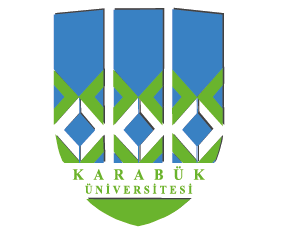 KARABÜK ÜNİVERSİTESİESKİPAZAR MESLEK YÜKSEKOKULUKARABÜK ÜNİVERSİTESİESKİPAZAR MESLEK YÜKSEKOKULUKARABÜK ÜNİVERSİTESİESKİPAZAR MESLEK YÜKSEKOKULUKARABÜK ÜNİVERSİTESİESKİPAZAR MESLEK YÜKSEKOKULUMESLEKİ UYGULAMA VE MESLEKİ EĞİTİM KABUL FORMUMESLEKİ UYGULAMA VE MESLEKİ EĞİTİM KABUL FORMUMESLEKİ UYGULAMA VE MESLEKİ EĞİTİM KABUL FORMUMESLEKİ UYGULAMA VE MESLEKİ EĞİTİM KABUL FORMUMESLEKİ UYGULAMA VE MESLEKİ EĞİTİM KABUL FORMUSayı     : 20399937 - 304.03 / 239                                                                                                                                         10 / 10 / 2019Konu   : Mesleki Uygulama ve Mesleki Eğitim  Başvurusu                                                                                                                                           Sayın Yetkili,             Aşağıda kimlik bilgileri yazılı Meslek Yüksekokulumuz öğrencisi aşağıda belirtilen tarihlerde başlamak ve bitirmek üzere Mesleki Uygulama ve Mesleki Eğitimini Karabük Üniversitesi Meslek Yüksekokulları Mesleki Uygulama ve Mesleki Eğitim Yönergesi kapsamında yapmakla yükümlüdür. Mesleki Uygulama ve Mesleki Eğitim süresince, öğrencimizin iş kazası ve meslek hastalıkları sigorta pirimi Üniversitemiz tarafından yatırılacaktır. Söz konusu öğrencinin işletmenizde Mesleki Uygulama ve Mesleki Eğitimini yapması tarafınızca uygun görüldüğü takdirde aşağıdaki '' İşyeri Onayı '' kısmının doldurularak en geç 10 Ocak 2020 Cuma günü mesai bitimine kadar Meslek Yüksekokulu Müdürlüğümüze gönderilmesini arz / rica ederim.                                                                                                                                                           	                                                                                                                                                        Müdürlük Onayı                                                                                                                                                              Mühür / Kaşe / İmza Sayı     : 20399937 - 304.03 / 239                                                                                                                                         10 / 10 / 2019Konu   : Mesleki Uygulama ve Mesleki Eğitim  Başvurusu                                                                                                                                           Sayın Yetkili,             Aşağıda kimlik bilgileri yazılı Meslek Yüksekokulumuz öğrencisi aşağıda belirtilen tarihlerde başlamak ve bitirmek üzere Mesleki Uygulama ve Mesleki Eğitimini Karabük Üniversitesi Meslek Yüksekokulları Mesleki Uygulama ve Mesleki Eğitim Yönergesi kapsamında yapmakla yükümlüdür. Mesleki Uygulama ve Mesleki Eğitim süresince, öğrencimizin iş kazası ve meslek hastalıkları sigorta pirimi Üniversitemiz tarafından yatırılacaktır. Söz konusu öğrencinin işletmenizde Mesleki Uygulama ve Mesleki Eğitimini yapması tarafınızca uygun görüldüğü takdirde aşağıdaki '' İşyeri Onayı '' kısmının doldurularak en geç 10 Ocak 2020 Cuma günü mesai bitimine kadar Meslek Yüksekokulu Müdürlüğümüze gönderilmesini arz / rica ederim.                                                                                                                                                           	                                                                                                                                                        Müdürlük Onayı                                                                                                                                                              Mühür / Kaşe / İmza Sayı     : 20399937 - 304.03 / 239                                                                                                                                         10 / 10 / 2019Konu   : Mesleki Uygulama ve Mesleki Eğitim  Başvurusu                                                                                                                                           Sayın Yetkili,             Aşağıda kimlik bilgileri yazılı Meslek Yüksekokulumuz öğrencisi aşağıda belirtilen tarihlerde başlamak ve bitirmek üzere Mesleki Uygulama ve Mesleki Eğitimini Karabük Üniversitesi Meslek Yüksekokulları Mesleki Uygulama ve Mesleki Eğitim Yönergesi kapsamında yapmakla yükümlüdür. Mesleki Uygulama ve Mesleki Eğitim süresince, öğrencimizin iş kazası ve meslek hastalıkları sigorta pirimi Üniversitemiz tarafından yatırılacaktır. Söz konusu öğrencinin işletmenizde Mesleki Uygulama ve Mesleki Eğitimini yapması tarafınızca uygun görüldüğü takdirde aşağıdaki '' İşyeri Onayı '' kısmının doldurularak en geç 10 Ocak 2020 Cuma günü mesai bitimine kadar Meslek Yüksekokulu Müdürlüğümüze gönderilmesini arz / rica ederim.                                                                                                                                                           	                                                                                                                                                        Müdürlük Onayı                                                                                                                                                              Mühür / Kaşe / İmza Sayı     : 20399937 - 304.03 / 239                                                                                                                                         10 / 10 / 2019Konu   : Mesleki Uygulama ve Mesleki Eğitim  Başvurusu                                                                                                                                           Sayın Yetkili,             Aşağıda kimlik bilgileri yazılı Meslek Yüksekokulumuz öğrencisi aşağıda belirtilen tarihlerde başlamak ve bitirmek üzere Mesleki Uygulama ve Mesleki Eğitimini Karabük Üniversitesi Meslek Yüksekokulları Mesleki Uygulama ve Mesleki Eğitim Yönergesi kapsamında yapmakla yükümlüdür. Mesleki Uygulama ve Mesleki Eğitim süresince, öğrencimizin iş kazası ve meslek hastalıkları sigorta pirimi Üniversitemiz tarafından yatırılacaktır. Söz konusu öğrencinin işletmenizde Mesleki Uygulama ve Mesleki Eğitimini yapması tarafınızca uygun görüldüğü takdirde aşağıdaki '' İşyeri Onayı '' kısmının doldurularak en geç 10 Ocak 2020 Cuma günü mesai bitimine kadar Meslek Yüksekokulu Müdürlüğümüze gönderilmesini arz / rica ederim.                                                                                                                                                           	                                                                                                                                                        Müdürlük Onayı                                                                                                                                                              Mühür / Kaşe / İmza Sayı     : 20399937 - 304.03 / 239                                                                                                                                         10 / 10 / 2019Konu   : Mesleki Uygulama ve Mesleki Eğitim  Başvurusu                                                                                                                                           Sayın Yetkili,             Aşağıda kimlik bilgileri yazılı Meslek Yüksekokulumuz öğrencisi aşağıda belirtilen tarihlerde başlamak ve bitirmek üzere Mesleki Uygulama ve Mesleki Eğitimini Karabük Üniversitesi Meslek Yüksekokulları Mesleki Uygulama ve Mesleki Eğitim Yönergesi kapsamında yapmakla yükümlüdür. Mesleki Uygulama ve Mesleki Eğitim süresince, öğrencimizin iş kazası ve meslek hastalıkları sigorta pirimi Üniversitemiz tarafından yatırılacaktır. Söz konusu öğrencinin işletmenizde Mesleki Uygulama ve Mesleki Eğitimini yapması tarafınızca uygun görüldüğü takdirde aşağıdaki '' İşyeri Onayı '' kısmının doldurularak en geç 10 Ocak 2020 Cuma günü mesai bitimine kadar Meslek Yüksekokulu Müdürlüğümüze gönderilmesini arz / rica ederim.                                                                                                                                                           	                                                                                                                                                        Müdürlük Onayı                                                                                                                                                              Mühür / Kaşe / İmza ÖĞRENCİ BİLGİLERİÖĞRENCİ BİLGİLERİÖĞRENCİ BİLGİLERİÖĞRENCİ BİLGİLERİÖĞRENCİ BİLGİLERİAdı ve SoyadıAdı ve Soyadı:T.C. Kimlik NumarasıT.C. Kimlik Numarası:                                                        Öğrenci Numarası:	:                                                        Öğrenci Numarası:	:Telefon (Cep / Ev)Telefon (Cep / Ev):                                                        /                                                        /ProgramıProgramı:Eğitimin Başlama TarihiEğitimin Başlama Tarihi:03.02.2020                  Eğitimin Bitiş Tarihi: 15.05.2020               Eğitimin Süresi: 15 Hafta03.02.2020                  Eğitimin Bitiş Tarihi: 15.05.2020               Eğitimin Süresi: 15 HaftaÖğrencinin Genel Sağlık Sigortası Beyan ve Taahhütü7 (SGK Belge Kodu)-Ailemden, annem / babam üzerinden genel sağlık sigortası kapsamında sağlık hizmeti alıyorum. Bu nedenle Mesleki Uygulama ve Mesleki Eğitim süresince genel sağlık sigortası kapsamında olmayı kabul etmiyorum.42 (SGK Belge Kodu)-Ailemden, annem / babam üzerinden genel sağlık sigortası kapsamında sağlık hizmeti almıyorum. Bu nedenle Mesleki Uygulama ve Mesleki Eğitim süresince genel sağlık sigortası kapsamında olmayı kabul ediyorum.Mesleki Uygulama ve Mesleki Eğitim dersimi aşağıda belirtilen kurumda / işletmede yapacağım. Yukarıda işaretlediğim genel sağlık sigortası beyanımın doğruluğunu, beyan ettiğim durumumda herhangi bir değişiklik olması halinde değişikliği derhal tarafınıza bildireceğimi kabul eder, beyanımın hatalı veya eksik olmasından kaynaklanacak her türlü prim, idari para cezası, gecikme zammı ve gecikme faizinin tarafımca ödeneceğini beyan ve taahhüt ediyorum. Ayrıca Mesleki Uygulama ve Mesleki Eğitim süresince Karabük Üniversitesi Meslek Yüksekokulları Mesleki Uygulama ve Mesleki Eğitim Yönergesine, iş yeri disiplin ve çalışma kurallarına uyacağımı beyan ve taahhüt ediyorum.                                                                                                                                     Tarih: … /… / 201.....                         Öğrencinin Adı Soyadı:                                                                                                                                                    İmza:Öğrencinin Genel Sağlık Sigortası Beyan ve Taahhütü7 (SGK Belge Kodu)-Ailemden, annem / babam üzerinden genel sağlık sigortası kapsamında sağlık hizmeti alıyorum. Bu nedenle Mesleki Uygulama ve Mesleki Eğitim süresince genel sağlık sigortası kapsamında olmayı kabul etmiyorum.42 (SGK Belge Kodu)-Ailemden, annem / babam üzerinden genel sağlık sigortası kapsamında sağlık hizmeti almıyorum. Bu nedenle Mesleki Uygulama ve Mesleki Eğitim süresince genel sağlık sigortası kapsamında olmayı kabul ediyorum.Mesleki Uygulama ve Mesleki Eğitim dersimi aşağıda belirtilen kurumda / işletmede yapacağım. Yukarıda işaretlediğim genel sağlık sigortası beyanımın doğruluğunu, beyan ettiğim durumumda herhangi bir değişiklik olması halinde değişikliği derhal tarafınıza bildireceğimi kabul eder, beyanımın hatalı veya eksik olmasından kaynaklanacak her türlü prim, idari para cezası, gecikme zammı ve gecikme faizinin tarafımca ödeneceğini beyan ve taahhüt ediyorum. Ayrıca Mesleki Uygulama ve Mesleki Eğitim süresince Karabük Üniversitesi Meslek Yüksekokulları Mesleki Uygulama ve Mesleki Eğitim Yönergesine, iş yeri disiplin ve çalışma kurallarına uyacağımı beyan ve taahhüt ediyorum.                                                                                                                                     Tarih: … /… / 201.....                         Öğrencinin Adı Soyadı:                                                                                                                                                    İmza:Öğrencinin Genel Sağlık Sigortası Beyan ve Taahhütü7 (SGK Belge Kodu)-Ailemden, annem / babam üzerinden genel sağlık sigortası kapsamında sağlık hizmeti alıyorum. Bu nedenle Mesleki Uygulama ve Mesleki Eğitim süresince genel sağlık sigortası kapsamında olmayı kabul etmiyorum.42 (SGK Belge Kodu)-Ailemden, annem / babam üzerinden genel sağlık sigortası kapsamında sağlık hizmeti almıyorum. Bu nedenle Mesleki Uygulama ve Mesleki Eğitim süresince genel sağlık sigortası kapsamında olmayı kabul ediyorum.Mesleki Uygulama ve Mesleki Eğitim dersimi aşağıda belirtilen kurumda / işletmede yapacağım. Yukarıda işaretlediğim genel sağlık sigortası beyanımın doğruluğunu, beyan ettiğim durumumda herhangi bir değişiklik olması halinde değişikliği derhal tarafınıza bildireceğimi kabul eder, beyanımın hatalı veya eksik olmasından kaynaklanacak her türlü prim, idari para cezası, gecikme zammı ve gecikme faizinin tarafımca ödeneceğini beyan ve taahhüt ediyorum. Ayrıca Mesleki Uygulama ve Mesleki Eğitim süresince Karabük Üniversitesi Meslek Yüksekokulları Mesleki Uygulama ve Mesleki Eğitim Yönergesine, iş yeri disiplin ve çalışma kurallarına uyacağımı beyan ve taahhüt ediyorum.                                                                                                                                     Tarih: … /… / 201.....                         Öğrencinin Adı Soyadı:                                                                                                                                                    İmza:Öğrencinin Genel Sağlık Sigortası Beyan ve Taahhütü7 (SGK Belge Kodu)-Ailemden, annem / babam üzerinden genel sağlık sigortası kapsamında sağlık hizmeti alıyorum. Bu nedenle Mesleki Uygulama ve Mesleki Eğitim süresince genel sağlık sigortası kapsamında olmayı kabul etmiyorum.42 (SGK Belge Kodu)-Ailemden, annem / babam üzerinden genel sağlık sigortası kapsamında sağlık hizmeti almıyorum. Bu nedenle Mesleki Uygulama ve Mesleki Eğitim süresince genel sağlık sigortası kapsamında olmayı kabul ediyorum.Mesleki Uygulama ve Mesleki Eğitim dersimi aşağıda belirtilen kurumda / işletmede yapacağım. Yukarıda işaretlediğim genel sağlık sigortası beyanımın doğruluğunu, beyan ettiğim durumumda herhangi bir değişiklik olması halinde değişikliği derhal tarafınıza bildireceğimi kabul eder, beyanımın hatalı veya eksik olmasından kaynaklanacak her türlü prim, idari para cezası, gecikme zammı ve gecikme faizinin tarafımca ödeneceğini beyan ve taahhüt ediyorum. Ayrıca Mesleki Uygulama ve Mesleki Eğitim süresince Karabük Üniversitesi Meslek Yüksekokulları Mesleki Uygulama ve Mesleki Eğitim Yönergesine, iş yeri disiplin ve çalışma kurallarına uyacağımı beyan ve taahhüt ediyorum.                                                                                                                                     Tarih: … /… / 201.....                         Öğrencinin Adı Soyadı:                                                                                                                                                    İmza:Öğrencinin Genel Sağlık Sigortası Beyan ve Taahhütü7 (SGK Belge Kodu)-Ailemden, annem / babam üzerinden genel sağlık sigortası kapsamında sağlık hizmeti alıyorum. Bu nedenle Mesleki Uygulama ve Mesleki Eğitim süresince genel sağlık sigortası kapsamında olmayı kabul etmiyorum.42 (SGK Belge Kodu)-Ailemden, annem / babam üzerinden genel sağlık sigortası kapsamında sağlık hizmeti almıyorum. Bu nedenle Mesleki Uygulama ve Mesleki Eğitim süresince genel sağlık sigortası kapsamında olmayı kabul ediyorum.Mesleki Uygulama ve Mesleki Eğitim dersimi aşağıda belirtilen kurumda / işletmede yapacağım. Yukarıda işaretlediğim genel sağlık sigortası beyanımın doğruluğunu, beyan ettiğim durumumda herhangi bir değişiklik olması halinde değişikliği derhal tarafınıza bildireceğimi kabul eder, beyanımın hatalı veya eksik olmasından kaynaklanacak her türlü prim, idari para cezası, gecikme zammı ve gecikme faizinin tarafımca ödeneceğini beyan ve taahhüt ediyorum. Ayrıca Mesleki Uygulama ve Mesleki Eğitim süresince Karabük Üniversitesi Meslek Yüksekokulları Mesleki Uygulama ve Mesleki Eğitim Yönergesine, iş yeri disiplin ve çalışma kurallarına uyacağımı beyan ve taahhüt ediyorum.                                                                                                                                     Tarih: … /… / 201.....                         Öğrencinin Adı Soyadı:                                                                                                                                                    İmza:İŞYERİ ONAYIİŞYERİ ONAYIİŞYERİ ONAYIİŞYERİ ONAYIİŞYERİ ONAYIİşletme Adı / Birimiİşletme Adı / Birimiİşletme Adı / Birimi:İşletmeniz Kamu Kurumu İşletmesi mi? / Özel Sektör İşletmesi mi?İşletmeniz Kamu Kurumu İşletmesi mi? / Özel Sektör İşletmesi mi?İşletmeniz Kamu Kurumu İşletmesi mi? / Özel Sektör İşletmesi mi?:İşletmede Çalışan Personel Sayısıİşletmede Çalışan Personel Sayısıİşletmede Çalışan Personel Sayısı:İşletmenin / İşyeri Eğitim Sorumlusunun Telefon Numarasıİşletmenin / İşyeri Eğitim Sorumlusunun Telefon Numarasıİşletmenin / İşyeri Eğitim Sorumlusunun Telefon Numarası:                                                                       /İşletmenin E-Posta Adresi / İşyeri Adresiİşletmenin E-Posta Adresi / İşyeri Adresiİşletmenin E-Posta Adresi / İşyeri Adresi                                                                       /Faaliyet Alanı (Sektör)Faaliyet Alanı (Sektör)Faaliyet Alanı (Sektör):Yukarıda kimlik bilgileri yazılı öğrencinin yukarıda belirtilen tarihlerde başlamak ve bitirmek üzere işletmemizde Mesleki Uygulama ve Mesleki Eğitimini yapması uygun görülmüştür.                                                            Tarih: … /… / 201.....                                                              Kurum / İşletme Onayı                                             Mühür / Kaşe / İmzaYukarıda kimlik bilgileri yazılı öğrencinin yukarıda belirtilen tarihlerde başlamak ve bitirmek üzere işletmemizde Mesleki Uygulama ve Mesleki Eğitimini yapması uygun görülmüştür.                                                            Tarih: … /… / 201.....                                                              Kurum / İşletme Onayı                                             Mühür / Kaşe / İmzaYukarıda kimlik bilgileri yazılı öğrencinin yukarıda belirtilen tarihlerde başlamak ve bitirmek üzere işletmemizde Mesleki Uygulama ve Mesleki Eğitimini yapması uygun görülmüştür.                                                            Tarih: … /… / 201.....                                                              Kurum / İşletme Onayı                                             Mühür / Kaşe / İmzaYukarıda kimlik bilgileri yazılı öğrencinin yukarıda belirtilen tarihlerde başlamak ve bitirmek üzere işletmemizde Mesleki Uygulama ve Mesleki Eğitimini yapması uygun görülmüştür.                                                            Tarih: … /… / 201.....                                                              Kurum / İşletme Onayı                                             Mühür / Kaşe / İmzaYukarıda kimlik bilgileri yazılı öğrencinin yukarıda belirtilen tarihlerde başlamak ve bitirmek üzere işletmemizde Mesleki Uygulama ve Mesleki Eğitimini yapması uygun görülmüştür.                                                            Tarih: … /… / 201.....                                                              Kurum / İşletme Onayı                                             Mühür / Kaşe / İmzaUYGUNDUR.….. / ….. / …….Program SorumlusuUYGUNDUR.….. / ….. / …….Program SorumlusuUYGUNDUR.….. / ….. / …….Program SorumlusuUYGUNDUR.….. / ….. / …….Program SorumlusuUYGUNDUR.….. / ….. / …….Program SorumlusuNot :  *** Mesleki Uygulama ve Mesleki Eğitim Kabul Formu (2) adet düzenlenecektir. Tarafların formu imzalamasının ardından yukarıda belirtilen tarihe kadar 1 nüsha form Yüksekokulumuza ulaştırılacak diğer nüsha ise ilgili işletmeye verilecektir.  Mesleki Uygulama ve Mesleki Eğitim Kabul Formu düzenlenmeyen öğrenci Mesleki Uygulama ve Mesleki Eğitime başlayamaz. Not :  *** Mesleki Uygulama ve Mesleki Eğitim Kabul Formu (2) adet düzenlenecektir. Tarafların formu imzalamasının ardından yukarıda belirtilen tarihe kadar 1 nüsha form Yüksekokulumuza ulaştırılacak diğer nüsha ise ilgili işletmeye verilecektir.  Mesleki Uygulama ve Mesleki Eğitim Kabul Formu düzenlenmeyen öğrenci Mesleki Uygulama ve Mesleki Eğitime başlayamaz. Not :  *** Mesleki Uygulama ve Mesleki Eğitim Kabul Formu (2) adet düzenlenecektir. Tarafların formu imzalamasının ardından yukarıda belirtilen tarihe kadar 1 nüsha form Yüksekokulumuza ulaştırılacak diğer nüsha ise ilgili işletmeye verilecektir.  Mesleki Uygulama ve Mesleki Eğitim Kabul Formu düzenlenmeyen öğrenci Mesleki Uygulama ve Mesleki Eğitime başlayamaz. Not :  *** Mesleki Uygulama ve Mesleki Eğitim Kabul Formu (2) adet düzenlenecektir. Tarafların formu imzalamasının ardından yukarıda belirtilen tarihe kadar 1 nüsha form Yüksekokulumuza ulaştırılacak diğer nüsha ise ilgili işletmeye verilecektir.  Mesleki Uygulama ve Mesleki Eğitim Kabul Formu düzenlenmeyen öğrenci Mesleki Uygulama ve Mesleki Eğitime başlayamaz. Not :  *** Mesleki Uygulama ve Mesleki Eğitim Kabul Formu (2) adet düzenlenecektir. Tarafların formu imzalamasının ardından yukarıda belirtilen tarihe kadar 1 nüsha form Yüksekokulumuza ulaştırılacak diğer nüsha ise ilgili işletmeye verilecektir.  Mesleki Uygulama ve Mesleki Eğitim Kabul Formu düzenlenmeyen öğrenci Mesleki Uygulama ve Mesleki Eğitime başlayamaz. KARABÜK ÜNİVERSİTESİ MESLEK YÜKSEKOKULLARIMESLEKİ UYGULAMA VE MESLEKİ EĞİTİM GENEL BİLGİLERİ• Bu uygulama; 3308 Sayılı Meslekî Eğitim Kanunu, Karabük Üniversitesi Lisans ve Önlisans Eğitim-Öğretim ve Sınav Yönetmeliği ile Karabük Üniversitesi Meslek Yüksekokulları Mesleki Uygulama ve Mesleki Eğitim Yönergesi hükümlerine dayanılarak yürütülmektedir.• Mesleki Uygulama ve Mesleki Eğitimi gören öğrenci işletmenin çalışma koşul ve saatlerine uyacak ve eğitimini dönem boyunca tam zamanlı olarak işyerinde yapacaktır.• 5510 sayılı Sosyal Sigortalar ve Genel Sağlık Sigortası Kanunu’na göre öğrencilerin iş kazası ve meslek hastalıklarına karşı sigortalanması Karabük Üniversitesi tarafından yapılacaktır. Ancak iş yerinin kusurundan dolayı meydana gelebilecek iş kazaları ve meslek hastalıklarından işveren sorumludur. (3308 sayılı Kanun, madde 25.)• İşletmelerdeki Mesleki Eğitim “Karabük Üniversitesi Meslek Yüksekokulları Mesleki Uygulama ve Mesleki Eğitim Yönergesi” hükümlerine göre yürütülecektir.•Yüksekokul Müdürlüğünce görevlendirilen Mesleki Uygulama ve Mesleki Eğitim Sorumlusu Öğretim Elemanı, mesleki eğitim yapılacak işletmelerdeki; çalışma alanlarının tespiti, eğitimin planlanması, koordinasyonu, uygulanması ve izlenmesi ile görevlidir. Mesleki Uygulama ve Mesleki Eğitim Sorumlusu Öğretim Elemanı İşyerlerinden alacağı devam çizelgesi, değerlendirme formu ve öğrencinin hazırlayacağı uygulama raporunu da dikkate alarak, başarı notunu belirler. • İşyeri yöneticisi tarafından mesleki uygulama ve mesleki eğitimi bilen ve uygulayan bir kişi de                                                                                                                                                                                                                                                                                                                                                                                                                                                                                                                                                                                                                                 İşyeri Eğitim Sorumlusu, mesleki uygulama ve mesleki eğitim sorumlusu Öğretim Elemanı ile koordinasyon içerisinde: İş yerlerinde yapılan uygulamalarla ilgili olarak öğrencilere görevler verme, bunların nasıl yapılacağını gösterme, denetleme devamlılığını izleme, mazeret izinlerini değerlendirme, devam çizelgesine işleme ve benzeri işleri yürütür. Mesleki uygulama sonunda dolduracağı değerlendirme formunu ve devam çizelgesini mesleki uygulama sorumlularına teslim eder.• Mesleki uygulama ve mesleki eğitimi yapan öğrenciler başarılı olmak için Karabük Üniversitesi Önlisans, Lisans Eğitim-Öğretim ve Sınav Yönetmeliğindeki minimum başarı notunu sağlaması gerekir. “Mesleki Uygulama ve Mesleki Eğitim” derslerinden başarısız olan öğrenciler dersi tekrar almak zorundadır.• Dönem içinde yapılan mesleki uygulama ve mesleki eğitimi, akademik takvime uygun olarak 3. veya 4. dönem süresince 15 hafta süreyle yapılır. Mesleki uygulama ve mesleki eğitimini alan öğrenciler;Mesleki uygulama ve mesleki eğitim yaptıkları yerde kendilerine verilen görevleri yaparlar. "Yüksek Öğretim Kurumları Öğrenci Disiplin Yönetmeliği" yanında uygulama eğitimlerini sürdürdükleri işyerinin çalışma, disiplin ve iş güvenliği ile ilgili kurallarına uymak zorundadırlar.Eğitimleriyle ilgili her türlü mazeret ve isteklerini sorumlu Öğretim Elemanına ve İş Yeri Eğitim Sorumlusuna bildirir.Mesleki uygulama ve mesleki eğitim yerlerini İşyeri Eğitim Sorumlusu ve Mesleki Uygulama Sorumlusu öğretim elemanının bilgisi olmaksızın değiştiremezler. Kullandıkları her türlü araç ve gereci özenle kullanmak zorundadırlar. Aksine hareket etmeleri halinde doğabilecek kaza ve zararlardan şahsen sorumlu tutulurlar. Mesleki uygulama ve mesleki eğitim yerlerinden ayrılmalarını gerektirecek zorunlu hallerde, İşyeri Eğitim Sorumlusundan izin almak zorundadırlar.Mesleki uygulama ve mesleki eğitime %80 oranında devam etmeyen öğrenciler başarısız sayılırlar. Başarısız olan öğrenciler, Mesleki Uygulama dersini tekrar almak ve devam etmek zorundadırlar. Mesleki uygulama ve mesleki eğitim süresince sendikal faaliyetlere katılamazlar.Mesleki uygulama ve mesleki eğitim yerinde yaptıkları çalışmaları bir uygulama raporu haline getirip sorumlu öğretim elemanına zamanında teslim etmek zorundadırlar. *Detaylı bilgiye www.karabuk.edu.tr adresinden ulaşabilirsiniz.